Solicitud Numero:	                                                        Fecha Solicitud:Entidad Radica Solicitud: 	País:	Departamento/Estado:	 Municipio. /Ciudad:	Solicitante:	 Tipo Documento:	Número Documento:	Petición:	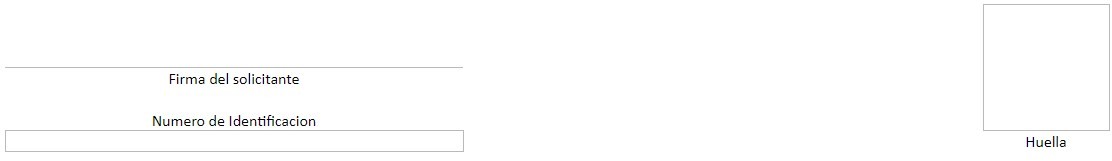 VersiónFecha de CambioDescripción de la modificación128/02/2020Creación del Documento